Kjære Borgmedlem!Idrettsforeningen Borg har inngått en samarbeidsavtale med Enjoy Bonusguiden.Hva er Enjoy Bonusguiden?Enjoy er et fordelskort som gir høye rabatter hos kjente aktører innen shopping, spisesteder, aktiviteter m.m. – altså i butikker våre medlemmer bruker til vanlig. Rabatten trekkes direkte når du viser frem kortet ved betaling. Du trenger altså ikke å tenke på oppsparte poeng eller vente på bonus. Kortet er tjent inn etter 1-2 gangers bruk, og med en gyldighetsperiode frem til 1. April neste år, har du god tid til å benytte deg av alle fordelene.Hva sparer jeg med Enjoy?Hvor mye du sparer avhenger av hvor ofte du bruker kortet og hvor mye du handler for hver gang. Her er noen eksempler på hva du kan spare: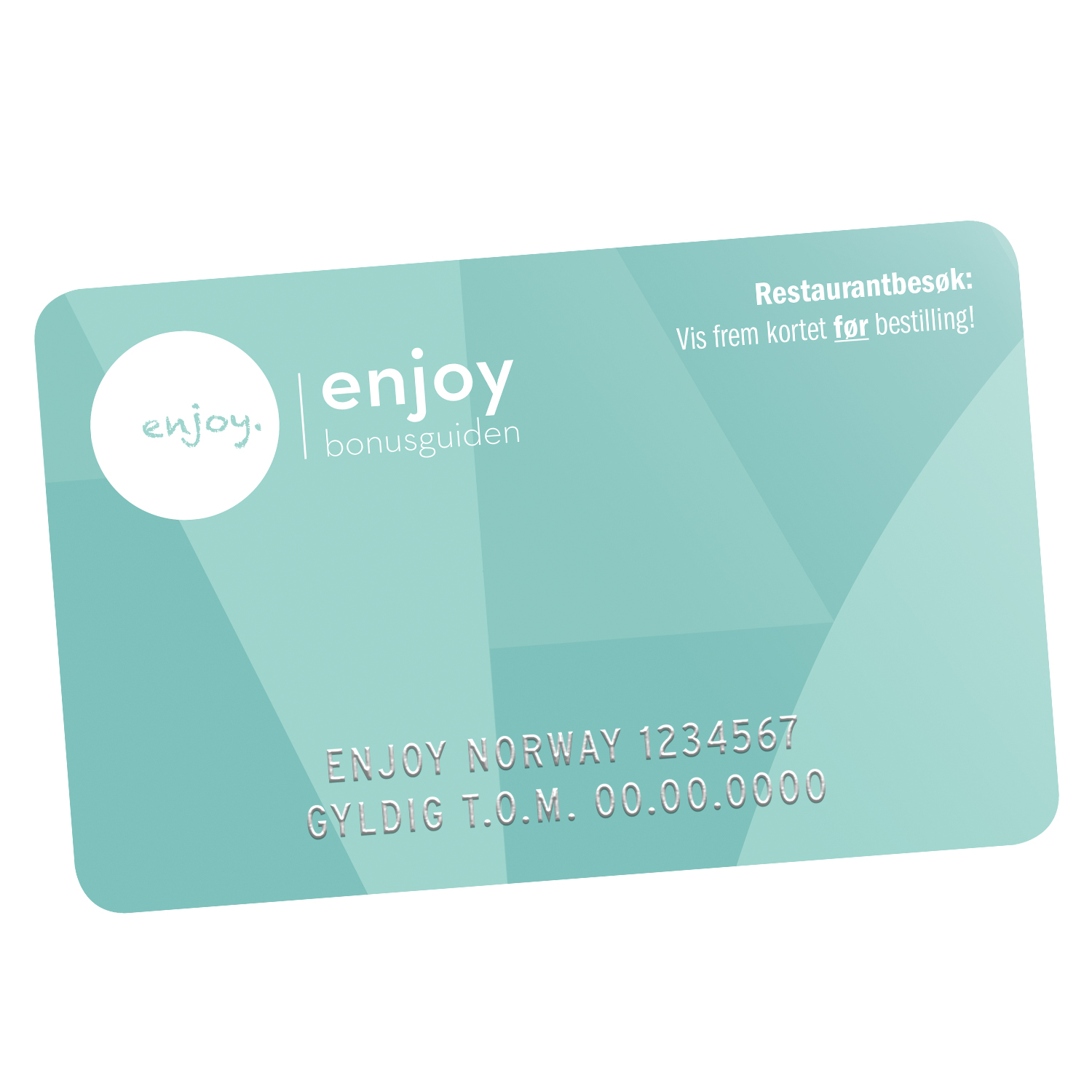 Hvordan benytter jeg meg av rabattene?Alt du trenger å gjøre er å vise frem Enjoy-kortet til betjeningen før du betaler. Rabatten trekkes direkte i kassen. Fullstendig oversikt over alle aktørene finner du flere steder: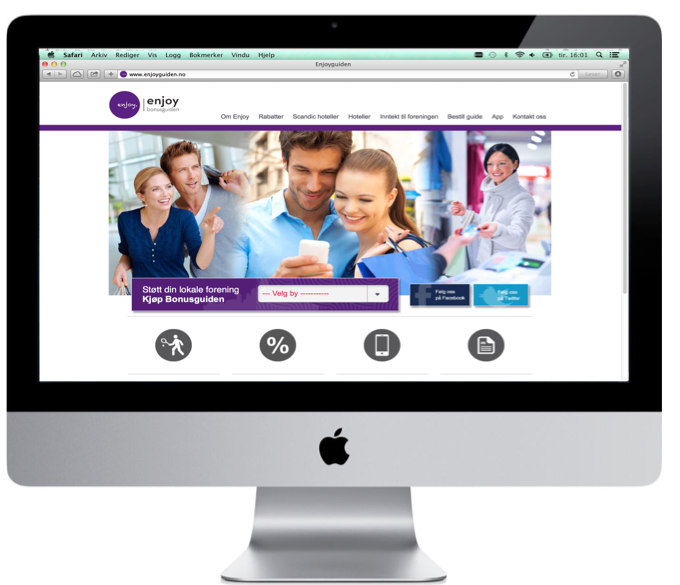 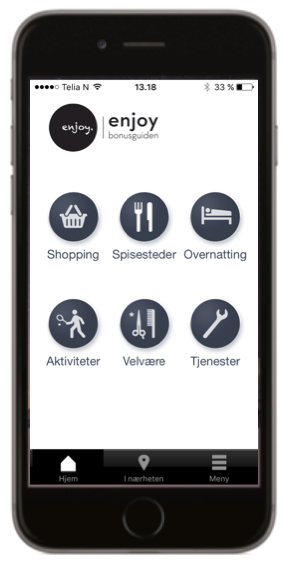 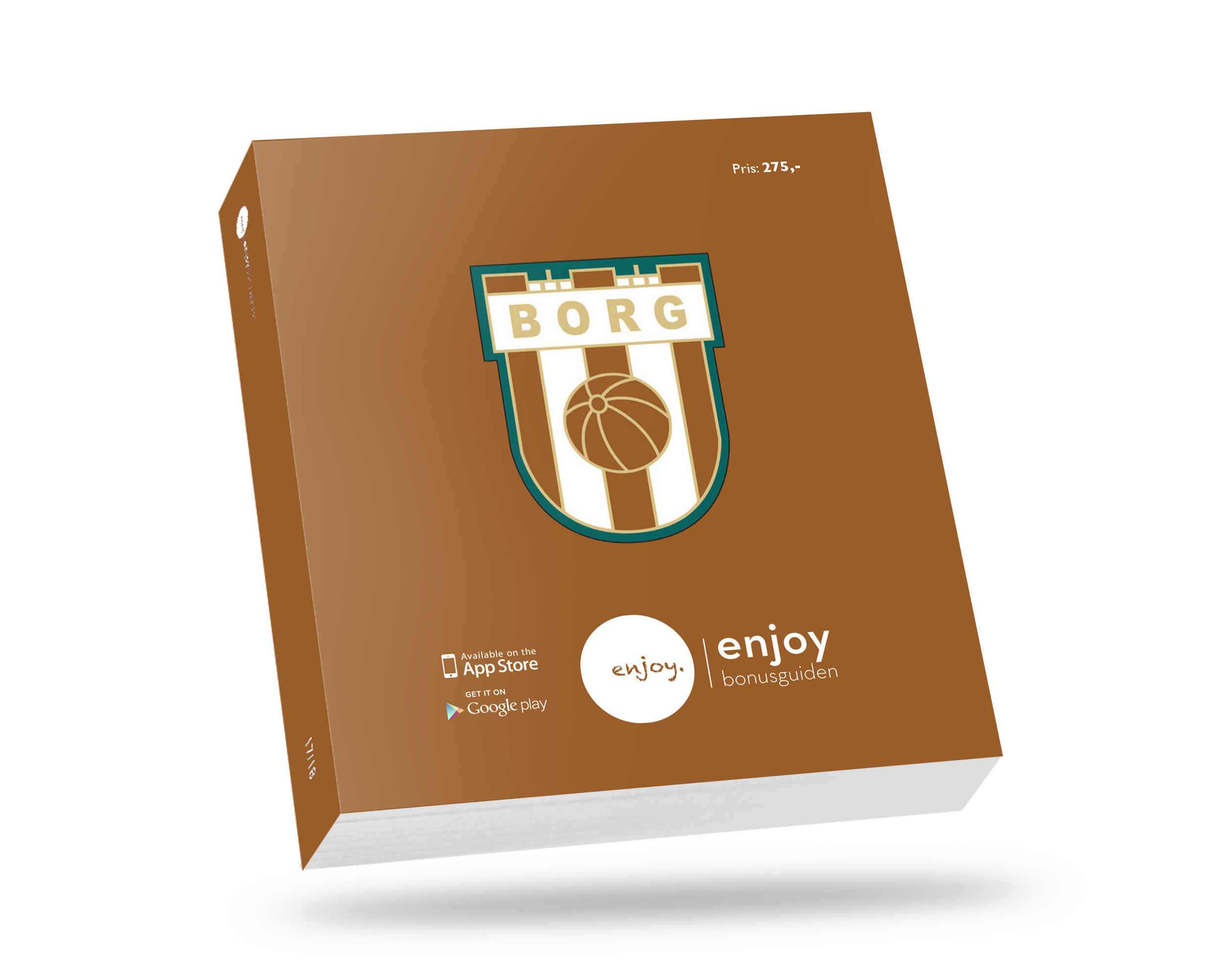 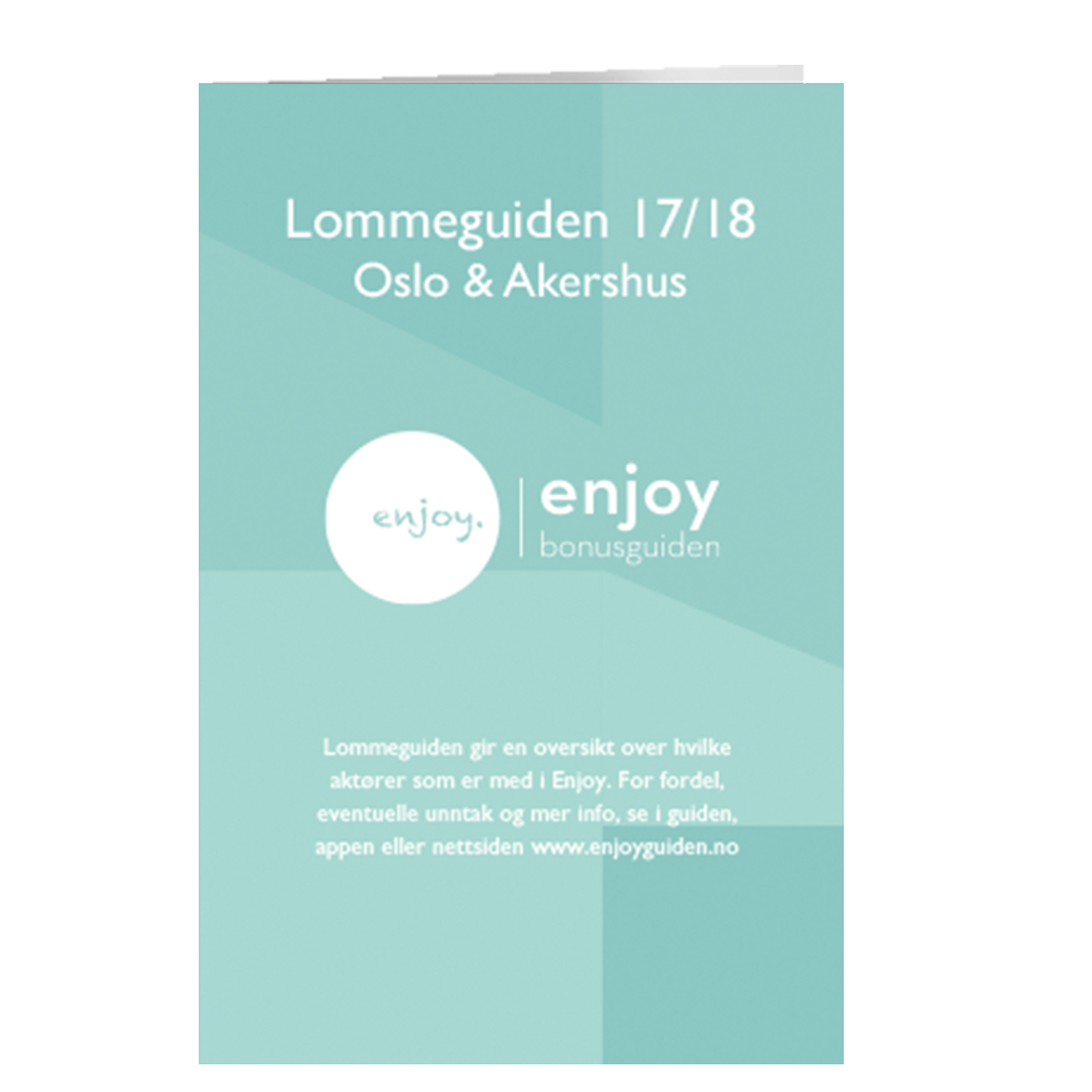 Hvorfor har vi valgt denne dugnaden?For å opprettholde det sportslige og sosiale tilbudet er vi helt avhengige av å skaffe midler til drift. Salg av Enjoy gir oss gode inntekter på en enkel måte. Samtidig kan du spare mye penger selv ved å bruke kortet. Hvordan gjennomfører vi dugnaden?Alle medlemmer selger 2 stk. hver. Det som selges utover dette, går direkte til det enkelte lag/parti. Guidene er enkle å selge til arbeidskollegaer, venner, familie og lignende – og er også fin å gi bort i gave. Gjennom klubben koster guiden 275,- kroner. Kortet er gyldig helt frem til 1. April 2020.Siste frist for oppgjør er 15.05.19 Innbetaling går til den lagleder i hvert lag, som igjen innbetaler samlet til Idrettsforeningen Borg: merkes med NAVN og LAG.Vi håper på god oppslutning om dugnaden og på forhånd takk for innsatsen!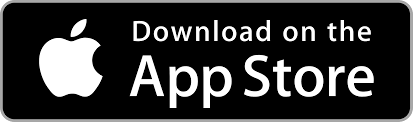 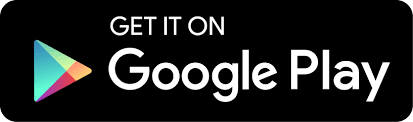 